To move a student who has finished the starting course to the next course:  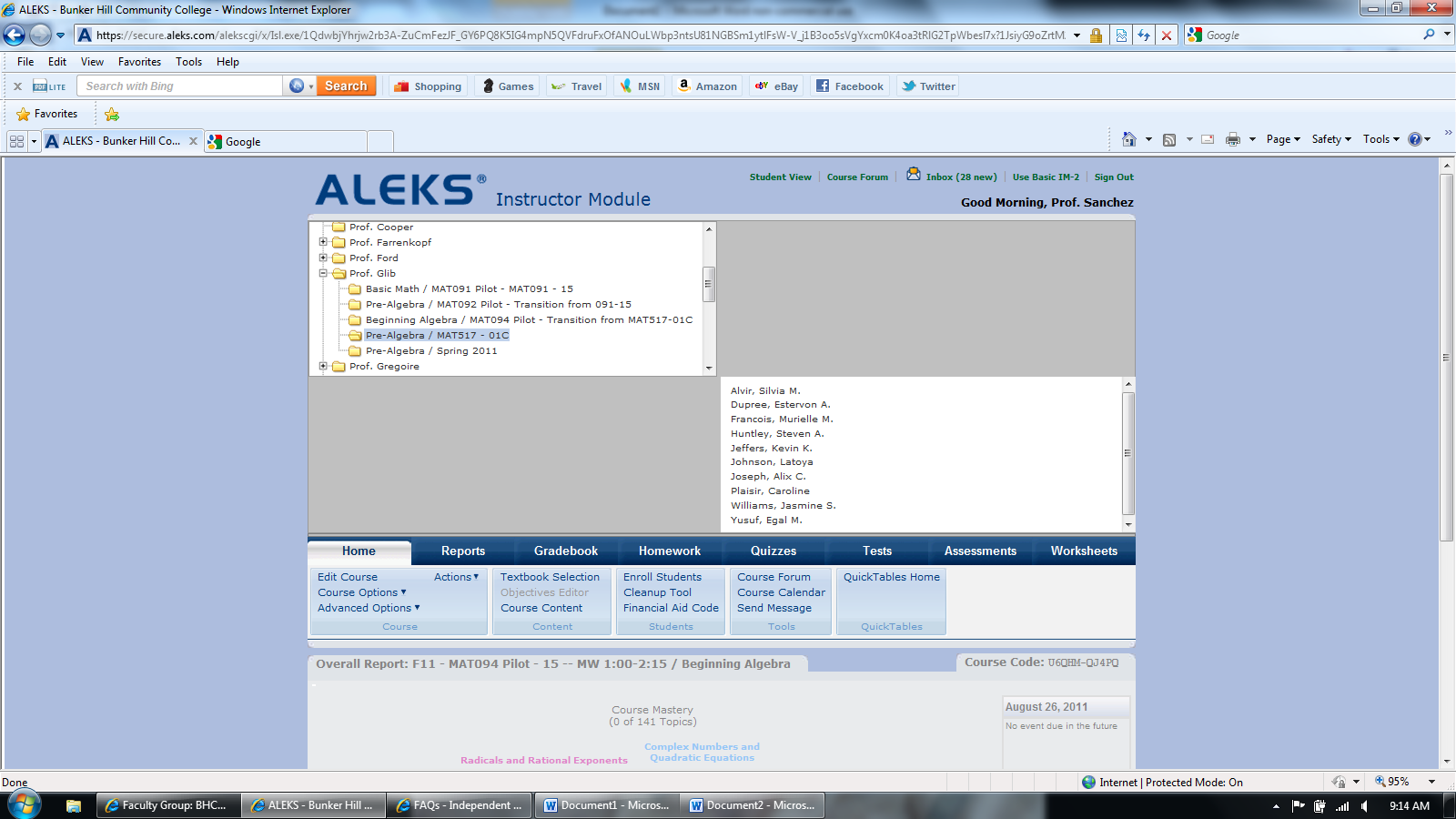 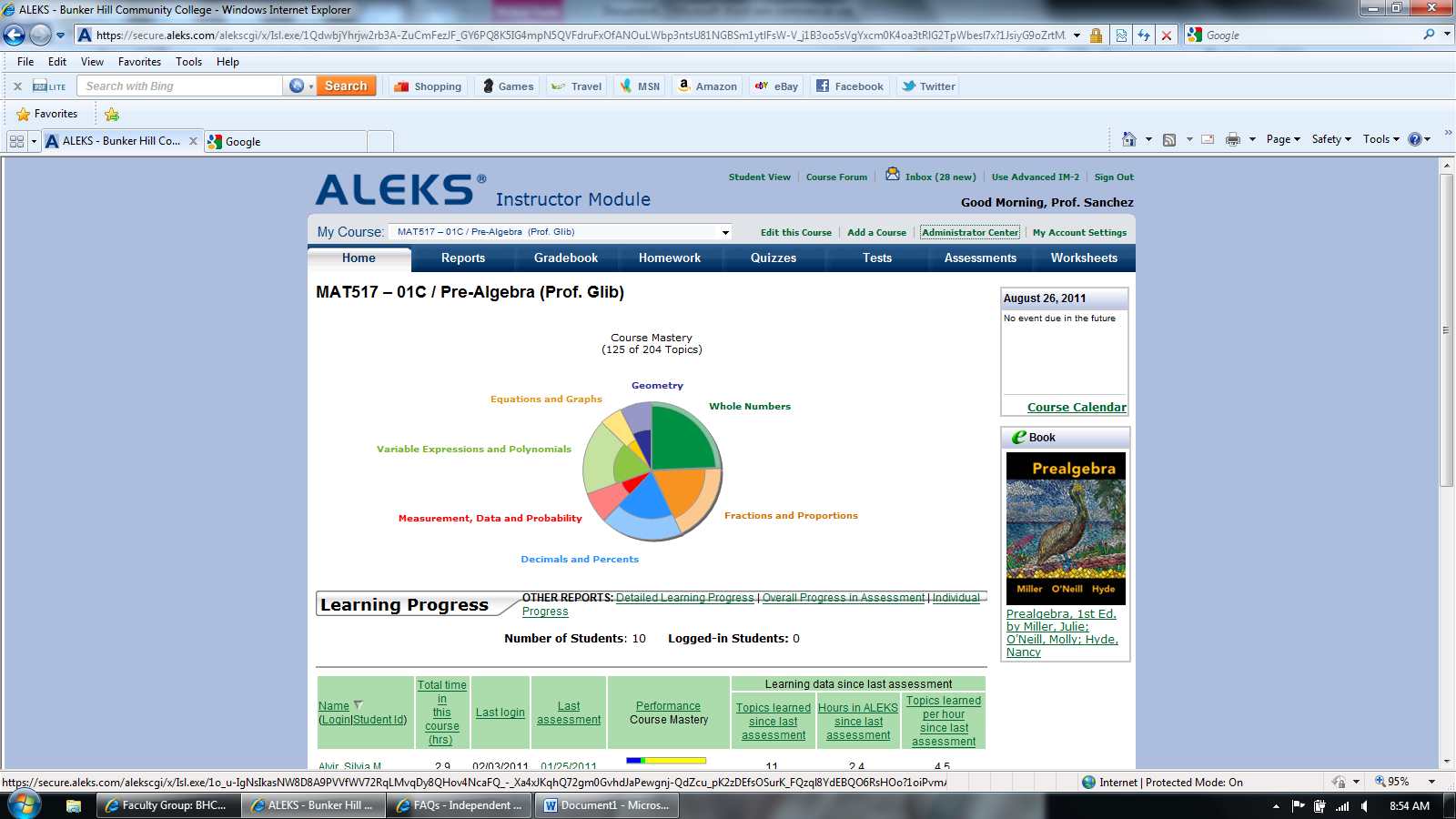 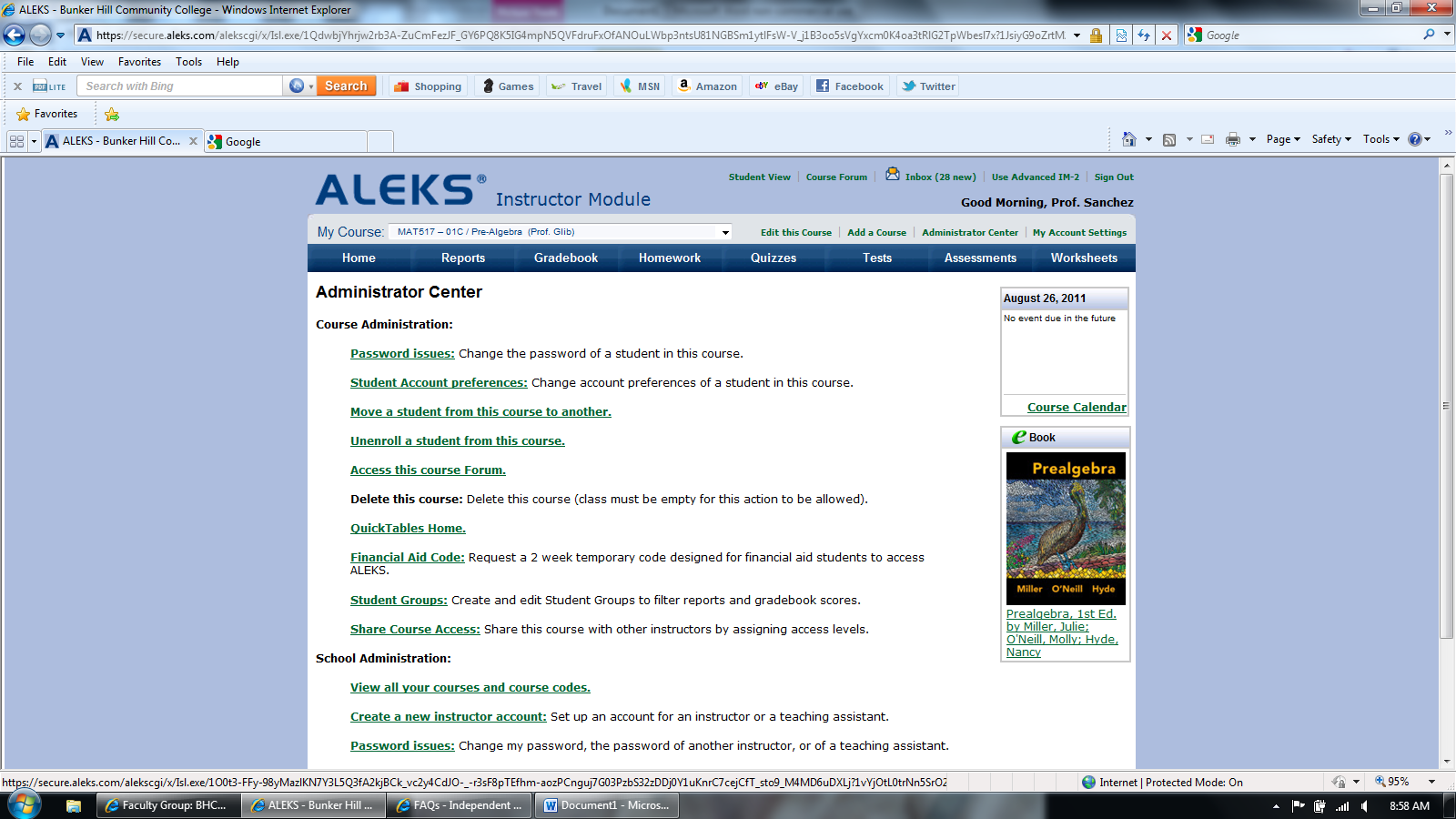 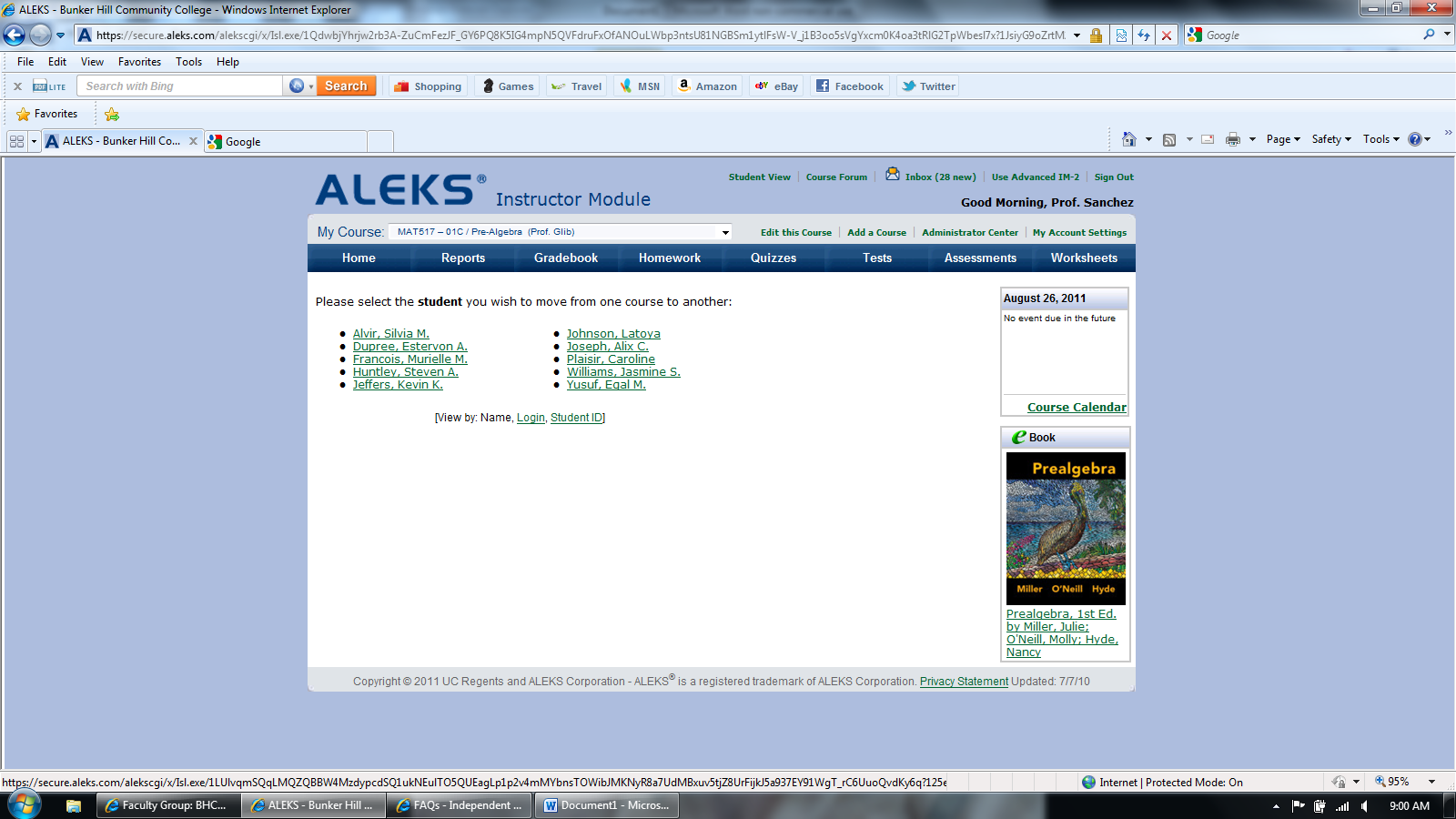 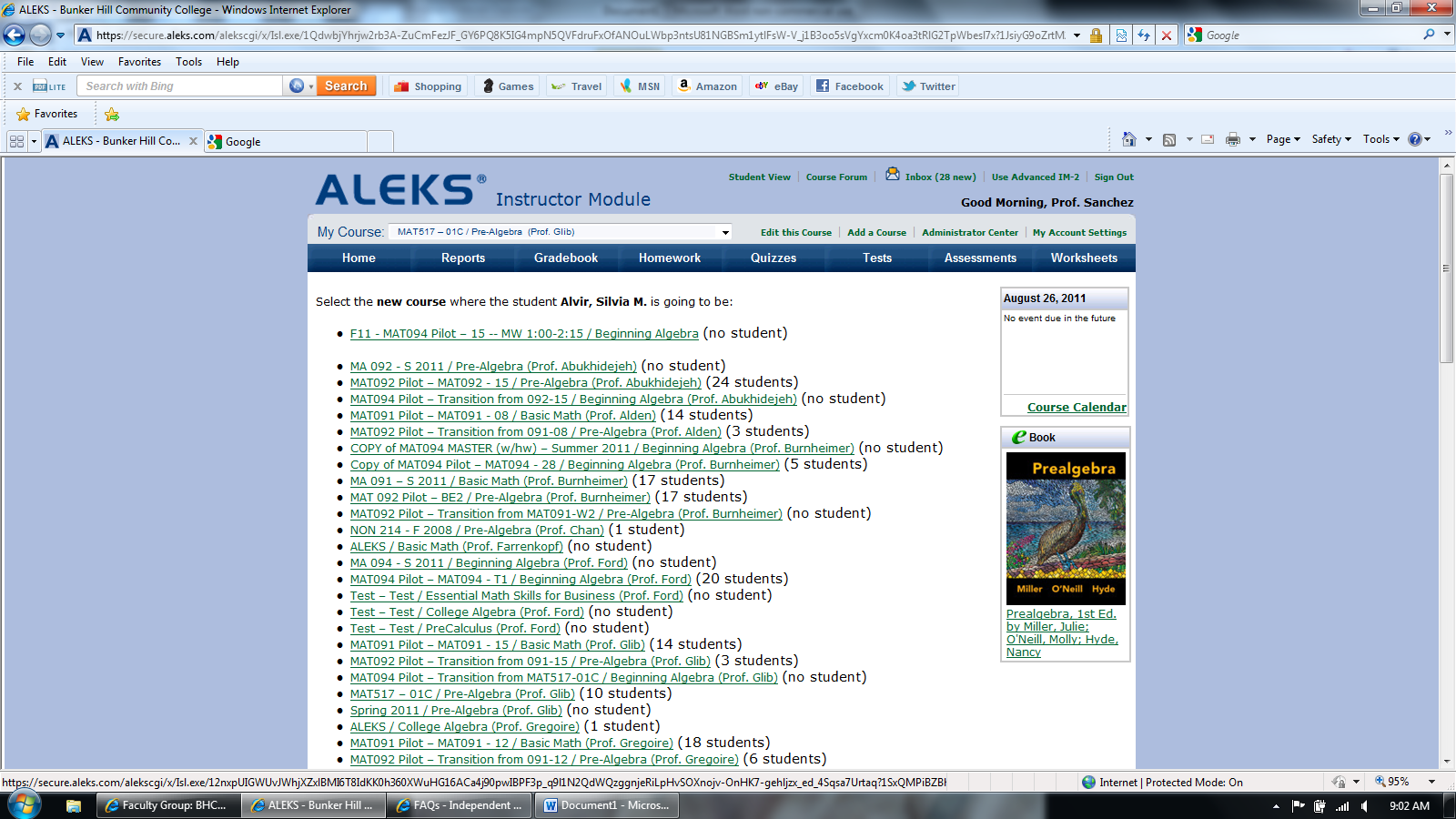 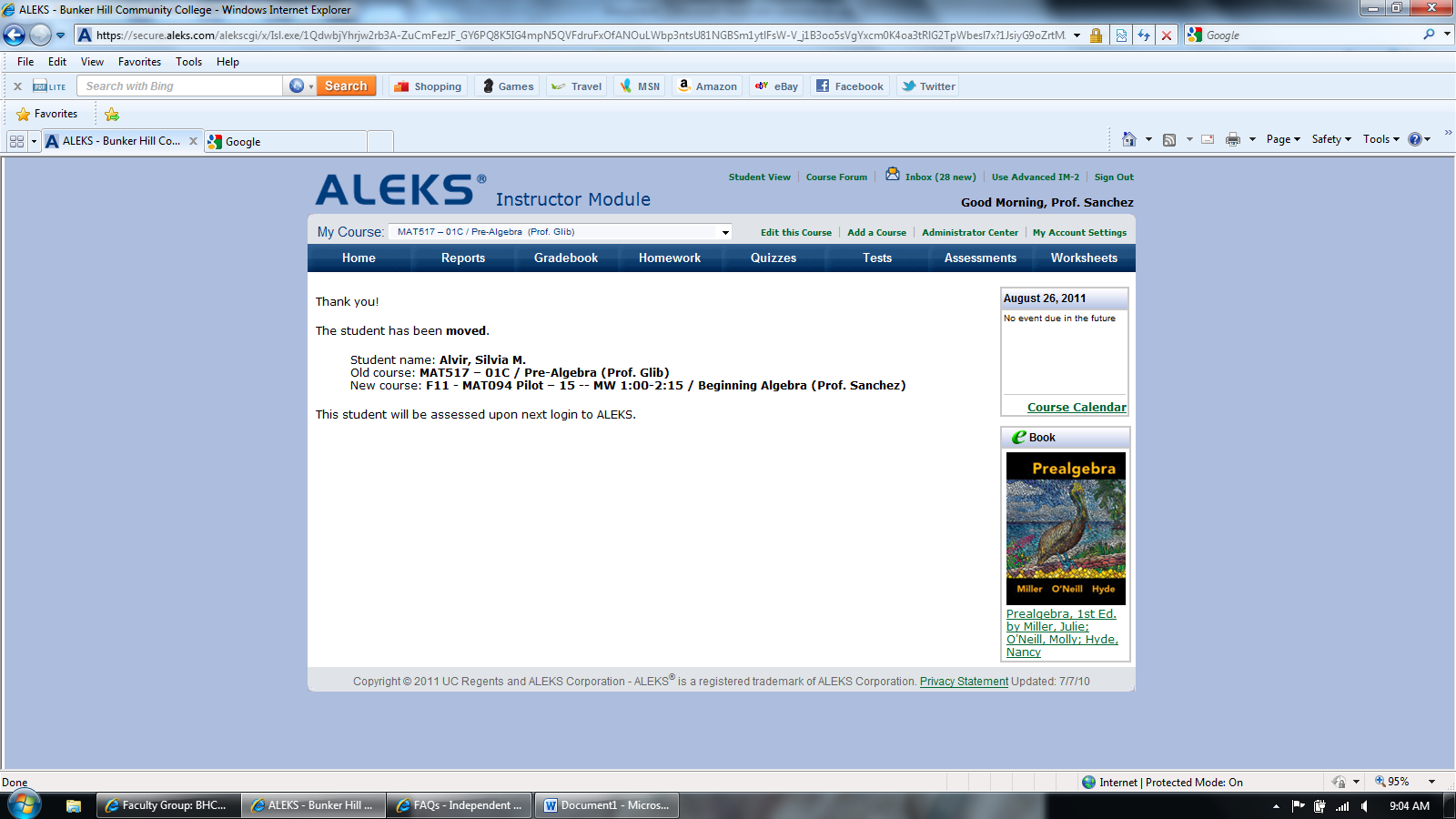 